BUTLLETA D’INSCRIPCIÓ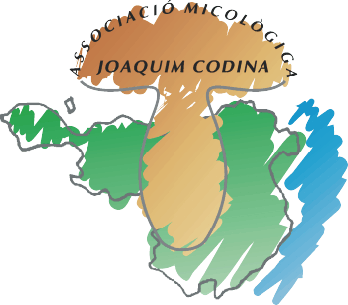 A L’ASSOCIACIÓ MICOLÒGICAJOAQUIM CODINANom:...........................................................................................................................................................
1r cognom: .................................................................................................................................................
2n cognom:..................................................................................................................................................
Data naixement:.................................................................................................................................. 
Adreça:........................................................................................................................................................
Localitat:................................................................................................. Codi Postal:...............................
E-mail:..............................................................................................Domiciliació dels rebuts
Número de compte (IBAN):Autoritzo el cobrament del rebut de la quota anual de 20 € a l’Associació Micològica Joaquim CodinaD'acord amb l'establert per la Llei Orgànica 15/1999, de 13 de desembre, de Protecció de Dades de Caràcter Personal (LOPD), li informem que les seves dades estan incorporades en un fitxer del que és titular l'Associació Micològica Joaquim Codina amb la finalitat de realitzar la gestió administrativa, comptable i fiscal, així com enviar-li comunicacions comercials sobre els nostres productes i/o serveisSignatura:Associació Micològica Joaquim CodinaUniversitat de Girona. Facultat de CiènciesLaboratori de Botànica (PB7)Campus de Montilivi s/n17003 GIRONAhttp://www.grn.es/amjc/ES